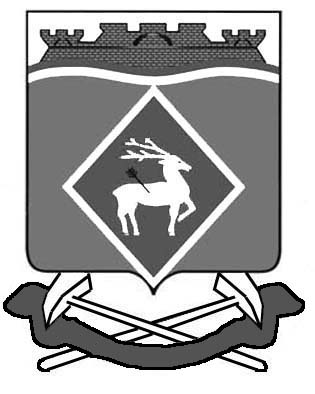                                   РОССИЙСКАЯ ФЕДЕРАЦИЯРОСТОВСКАЯ ОБЛАСТЬМУНИЦИПАЛЬНОЕ ОБРАЗОВАНИЕ«ЛИТВИНОВСКОЕ СЕЛЬСКОЕ ПОСЕЛЕНИЕ»АДМИНИСТРАЦИЯ ЛИТВИНОВСКОГО СЕЛЬСКОГО ПОСЕЛЕНИЯРАСПОРЯЖЕНИЕ       06 декабря  2018 года                            № 87                          c. ЛитвиновкаОб  утверждении   плана реализациимуниципальной программы Литвиновского сельского поселения «Энергоэффективность и развитие энергетики»  на 2019 годВ соответствии с постановлением Администрации Литвиновского сельского поселения от 28 февраля 2018 года № 81 «Об утверждении Порядка разработки, реализации и оценки эффективности муниципальных программ Литвиновского сельского поселения»:1. Утвердить план реализации муниципальной программы Литвиновского сельского поселения «Энергоэффективность и развитие энергетики» на 2019 год (далее – план реализации) согласно приложению.2. Ведущему специалисту  муниципального хозяйства Администрации Литвиновского сельского поселения Чугуновой К.А. обеспечить исполнение плана реализации указанного в п.1 настоящего распоряжения3. Настоящее распоряжение вступает в силу после его подписания и распространяется на правоотношения, возникшие с 01.01.2019 года.4. Контроль за выполнением распоряжения оставляю за собой.Глава Администрации Литвиновскогосельского поселения                                           И.Н. Герасименко	Приложение № 1к распоряжению Администрации Литвиновского сельского поселенияот 06_декабря 2018 г.  № 87Планреализации муниципальной программы «Энергоэффективность и развитие энергетики» на 2019 год------------------------------------------------------------<*> Объем расходов приводится на очередной финансовый год.	Ведущий специалист:                                                 Н.А. Калаева№ п/пНаименование подпрограммы,основного мероприятия,мероприятия ведомственной целевой программы, контрольного события программыОтветственный 
 исполнитель  
  (ФИО)Ожидаемый результат  (краткое описание)Срок    
реализации 
  (дата)Объем расходов <*> (тыс. руб.)Объем расходов <*> (тыс. руб.)Объем расходов <*> (тыс. руб.)Объем расходов <*> (тыс. руб.)Объем расходов <*> (тыс. руб.)№ п/пНаименование подпрограммы,основного мероприятия,мероприятия ведомственной целевой программы, контрольного события программыОтветственный 
 исполнитель  
  (ФИО)Ожидаемый результат  (краткое описание)Срок    
реализации 
  (дата)всегообластной
   бюджетфедеральный бюджетместный бюджетвнебюджетные
источники123456789101Подпрограмма 1  «Энергосбережение и повышение энергетической эффективности Литвиновского сельского поселения»     Чугунова Ксения АлександровнаX60,00,00,060,00,01.1Основное  мероприятие                   1.1.1Внедрение энергосберегающих светильников, в т.ч. на базе светодиодовЧугунова Ксения Александровнасокращение в сопоставимых условиях расходов местного бюджета на оплату коммунальных услуг31.12.2019 г.60,00,00,060,00,0Итого по муниципальной  
программеX60,00,00,060,00,0